THE RAVEN W6375 Goldhawk Rd, Hammersmith, London W6 0SA  Tel: 020 8748 6977email: INFO@THERAVENW6.COM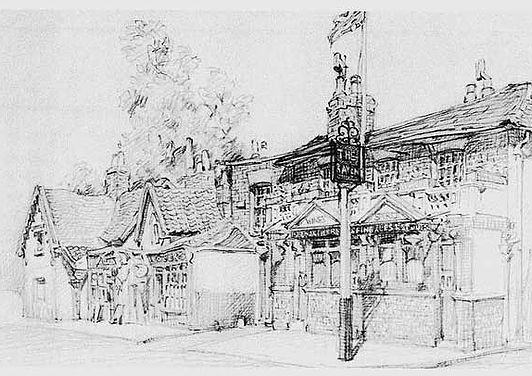 Function Menu Packwww.theravenw6.comTHE RAVEN W6375 Goldhawk Rd, Hammersmith, London W6 0SA  Tel: 020 8748 6977    email: INFO@THERAVENW6.COMBuffet Menu 1Choose from the Selection of freshly cut sandwiches OR the Bruschetta OptionsMonterey Jack Cheese & Onion Goujons (G)Honey & Mustard Cocktail Sausages (G/Su/Mu)Mini Vegetable Spring Rolls (G/S)Beer Battered Onion Rings (G/MU)Sweet Potato Curry Bites (G/MU)£11.00 per HeadTHE RAVEN W6375 Goldhawk Rd, Hammersmith, London W6 0SA  Tel: 020 8748 6977  email: INFO@THERAVENW6.COMBuffet Menu 2Platters of Cold Sliced Ham & Roasted Turkey BreastBrandied Chicken Liver & Bacon Pâté (D, SU) & French Stick with Butter (D,G)Sliced Smoked Salmon with Lemon Juice (F)Homemade Vegetable Quiches (G/D/E)Breast of Cajun Chicken StripsMini Pork Pies with Branston Pickle (G)Potato Salad (E), Spicy Cous Cous (G/C), Goats Cheese Strawberry & Balsamic Salad (D/SU), Coleslaw (E), Sliced Cucumber & Tomato£16 per headTHE RAVEN W6375 Goldhawk Rd, Hammersmith, London W6 0SA  Tel: 020 8748 6977email: INFO@THERAVENW6.COMBuffet Menu 3Choose from the Selection of freshly cut sandwiches OR the Bruschetta optionHomemade Vegetable Quiches (G/D/E)Sweet Potato Curry Bites (G/MU)Breast of Cajun Chicken StripsMini Pork Pies with Branston Pickle (G)Mini Vegetable Spring Rolls (G/S)£12.50 per HeadTHE RAVEN W6375 Goldhawk Rd, Hammersmith, London W6 0SA  Tel: 020 8748 6977   email: INFO@THERAVENW6.COMBruschetta Menu £1.25 per ItemGoat’s Cheese Mouse on Toasted Bread (D/G/S)~Bruschetta of Tomatoes, Olives Red Onion Garlic & Olive Oil (G/S)~Smoked Salmon & Soft Cheese Rolls with Chives (F/G/D/S)~Broad Bean, Artichoke, Feta & Basil on Bruschetta (G/D/S)~Smoked Mackerel & Dill Pate on Crusty Bread (G/F/S)~Mushroom & Cream Crostini (G/D/S/SU)~Tapenade of Mixed Olives, Garlic & Parsley on Chunky Croutons (G/S)~Chicken, Bacon & Liver Pate on Warm Bread & Rocket (G/S)~Buffalo Mozzarella, Red Onion & Avocado (G/D/S)~Avocado, Red Onion, Chilli & Lime & Coriander on Melba Toast (G/S)~Chicken & Pesto Crostini (G/D/S)~Mushroom & Stilton Vol Au Vent (G/D/S)~Red Pepper & Mozzarella Crostini (G/D/S)THE RAVEN W6375 Goldhawk Rd, Hammersmith, London W6 0SATel: 020 8748 6977   email: INFO@THERAVENW6.COMBBQ Menu 14-5oz Homemade Beef Burger (G/E/F)Brook Farm Cumberland Sausage (G/SU)Marinated Blackened Style Cajun Chicken Breast****** Plus the following,Burger Bap (G/S), Fried Onion, Potato Salad (E), Coleslaw (E), Spicy Cous Cous (G/C), Mixed Leaf,Sliced Cucumber, Tomato & Salad Dressing (MU)******Vegetarian OptionMediterranean Vegetable KebabsChickpea & Coriander BurgerVegetarian Sausage (G/SU)£12.50 per HeadTHE RAVEN W6375 Goldhawk Rd, Hammersmith, London W6 0SATel: 020 8748 6977   email: INFO@THERAVENW6.COMBBQ Menu 24-5oz Homemade Beef Burger (G/E/F)Brook Farm Cumberland Sausage (G/SU)Marinated Blackened Style Cajun Chicken BreastSlow Roasted BBQ Pulled Pork (SU)******Plus the following,Burger Bap (G/S), Fried Onion, Potato Salad (E), Coleslaw (E), Spicy Cous Cous (G/C), Mixed Leaf,Sliced Cucumber, Tomato & Salad Dressing (MU)******Vegetarian OptionMediterranean Vegetable KebabsGrilled Halloumi Slices (D)Chickpea & Coriander BurgerVegetarian Sausage (G/SU)£14.50 per HeadTHE RAVEN W6375 Goldhawk Rd, Hammersmith, London W6 0SATel: 020 8748 6977   email: INFO@THERAVENW6.COMHog Roast PricesUp To 100 people £850.00Up to 125 people £950.00This includes:The provision of the Pig,The hire of equipment, cooking and carving of the Pig.Apple Sauce & Sage & Onion Stuffing (G/D) 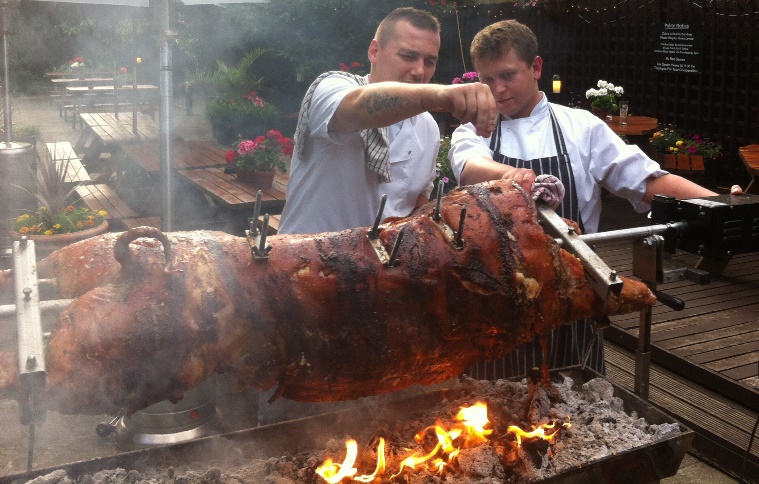 Potatoes & Salad @ £3.00 per personBrioche Bun (G/S), Fried Onion, Potato Salad (E), Coleslaw (E),Spicy Cous Cous (G/C), Mixed Leaf,Sliced Cucumber, Tomato The Hog's head is removed before cooking Roast Ham & Mustard (G/D/MU/S)Cheese & Sliced Tomato (G/D/MU/S)Chicken & Pesto Crostini (G/D/S)Tuna Mayonnaise (G/D/E/F/S)Tomato, Red Onion & Basil Bruschetta (G/S)Egg Mayonnaise (G/D/E/S)Mushroom & Cream Crostini (G/D/S/SU)Roast Turkey & Mayonnaise (G/D/E/S)Celery (C)Gluten (G)Crustaceans (CR)Egg (E)Fish (F)Lupin (L)Milk (D)Molluscs (M)Nuts (N)Peanuts (PN)Sesame(Ses)Soya (S)Sulphates (SU)Mustard (MU)Celery (C)Gluten (G)Crustaceans (CR)Egg (E)Fish (F)Lupin (L)Milk (D)Molluscs (M)Nuts (N)Peanuts (PN)Sesame(Ses)Soya (S)Sulphates (SU)Mustard (MU)Roast Ham & Mustard (G/D/MU/S)Cheese & Sliced Tomato (G/D/MU/S)Chicken & Pesto Crostini (G/D/S)Tuna Mayonnaise (G/D/E/F/S)Tomato, Red Onion & Basil Bruschetta (G/S)Egg Mayonnaise (G/D/E/S)Mushroom & Cream Crostini (G/D/S/SU)Roast Turkey & Mayonnaise (G/D/E/S)Celery (C)Gluten (G)Crustaceans (CR)Egg (E)Fish (F)Lupin (L)Milk (D)Molluscs (M)Nuts (N)Peanuts (PN)Sesame(Ses)Soya (S)Sulphates (SU)Mustard (MU)Celery (C)Gluten (G)Crustaceans (CR)Egg (E)Fish (F)Lupin (L)Milk (D)Molluscs (M)Nuts (N)Peanuts (PN)Sesame(Ses)Soya (S)Sulphates (SU)Mustard (MU)Celery (C)Gluten (G)Crustaceans (CR)Egg (E)Fish (F)Lupin (L)Milk (D)Molluscs (M)Nuts (N)Peanuts (PN)Sesame(Ses)Soya (S)Sulphates (SU)Mustard (MU)Celery (C)Gluten (G)Crustaceans (CR)Egg (E)Fish (F)Lupin (L)Milk (D)Molluscs (M)Nuts (N)Peanuts (PN)Sesame(Ses)Soya (S)Sulphates (SU)Mustard (MU)Celery (C)Gluten (G)Crustaceans (CR)Egg (E)Fish (F)Lupin (L)Milk (D)Molluscs (M)Nuts (N)Peanuts (PN)Sesame(Ses)Soya (S)Sulphates (SU)Mustard (MU)